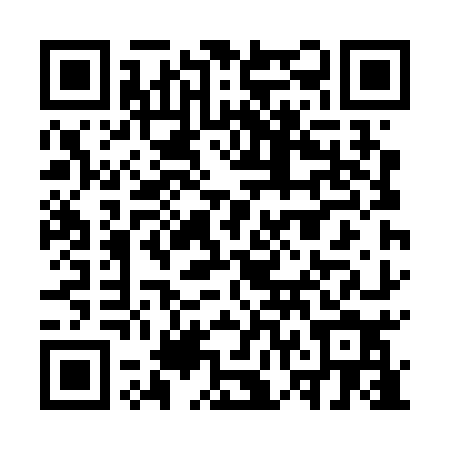 Prayer times for Kulesze Chobotki, PolandWed 1 May 2024 - Fri 31 May 2024High Latitude Method: Angle Based RulePrayer Calculation Method: Muslim World LeagueAsar Calculation Method: HanafiPrayer times provided by https://www.salahtimes.comDateDayFajrSunriseDhuhrAsrMaghribIsha1Wed2:144:5412:265:357:5910:302Thu2:134:5212:265:368:0010:313Fri2:124:5012:265:378:0210:324Sat2:114:4812:265:388:0410:325Sun2:104:4612:265:398:0610:336Mon2:094:4512:255:408:0710:347Tue2:094:4312:255:418:0910:358Wed2:084:4112:255:428:1110:359Thu2:074:3912:255:438:1210:3610Fri2:064:3712:255:448:1410:3711Sat2:064:3612:255:458:1610:3712Sun2:054:3412:255:468:1710:3813Mon2:044:3212:255:478:1910:3914Tue2:044:3012:255:488:2110:4015Wed2:034:2912:255:498:2210:4016Thu2:024:2712:255:508:2410:4117Fri2:024:2612:255:518:2610:4218Sat2:014:2412:255:528:2710:4219Sun2:014:2312:255:538:2910:4320Mon2:004:2112:255:548:3010:4421Tue2:004:2012:265:558:3210:4422Wed1:594:1912:265:568:3310:4523Thu1:594:1712:265:578:3510:4624Fri1:584:1612:265:578:3610:4625Sat1:584:1512:265:588:3810:4726Sun1:574:1412:265:598:3910:4827Mon1:574:1312:266:008:4010:4828Tue1:564:1112:266:018:4210:4929Wed1:564:1012:266:018:4310:5030Thu1:564:0912:266:028:4410:5031Fri1:564:0912:276:038:4510:51